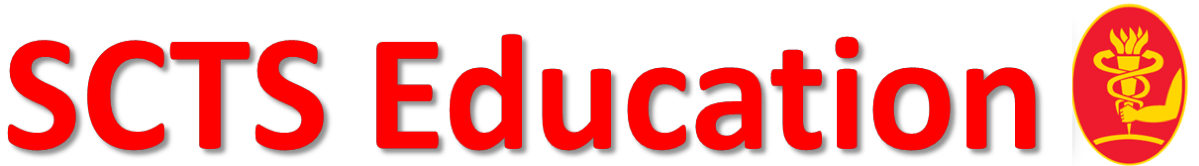 Cardiac Operative Video Procedures(2021)Cardiac procedures ST3 Saphenous vein harvest (ankle or thigh) Radical artery harvest Median sternotomy, pericardiotomy & thymic dissection Internal mammary artery harvesting Preparation for cardiopulmonary bypass (aortic cannulation, venous cannulation, bi-caval venous cannulation, antegrade cardioplegia cannula insertion, retrograde cardioplegia cannula insertion, placement of apical/RSPV vents) Weaning from CPB and decannulation Placing atrial and ventricular pacing wires Placing mediastinal and pleural chest drainsSystematic haemostasisSternal closure ST4Distal coronary anastomosis (including positioning of the heart & identifying the vessels) Proximal coronary anastomosis (including assessing the length of the coronary bypass grafts) Y or T-graft coronary anastomosis OPCAB procedure Aortotomy (transverse or J-shaped) & closure of the aortotomy Greater curve aortoplasty and closure Excision of the aortic valve and debridement of the annulus prior to AVR Sizing the aortic valve – intra-annular & supra-annular techniques Implanting a prosthetic aortic valve (interrupted) Implanting a prosthetic aortic valve (semi- continuous) ST5Left atriotomy (standard, trans-septal or Dubost) & closure of the left atriotomyAssessing the mitral valve – nerve hooks/saline test Excision of the mitral valve prior to MV replacementImplanting a prosthetic mitral valve 5. Mitral valve repair (triangular or quadrangular resection)Mitral valve repair (Gortex neo-chordae implantation)Mitral valve repair (sliding annuloplasty)Right atriotomy & closure of the right atriotomyTricuspid valve annuloplasty ring implantationTricuspid valve replacement ST6Atrial septal defect repair Atrial myxoma resection Atrial fibrillation surgery (pulmonary vein isolation, left atrial lesion set, right atrial lesion set, left atrial appendage excision) Hemi-sternotomy AVR Trans-apical TAVI Redo sternotomy Femoral arterial and venous cannulation Aortic arch cannulation Ascending aortic replacement Bentall aortic root replacement ST7Repair of an acute type A aortic dissection Repair of a post-infarction ventricular septal defect Repair of a post-infarction LV free wall perforation Excision of extensive mitral annular calcification Pulmonary embolectomy Pericardiectomy LV aneurysm plication Surgical ventricular restoration procedure Explanting the heart for transplantationImplanting the heart for transplantation ST8 Valve sparing aortic root replacement (David or Yacoub procedure) Cabrol procedure Surgical repair of an aortic root abscess with an aortic homograft Aortic arch replacement Descending aortic replacement Repair of an aortic transection Repair of coarctation of the aorta Pulmonary valve replacement Minimally invasive mitral valve repair Minimally invasive aortic valve replacement Placement of a central intra-aortic balloon pump 